				EXPERIMENT NO:3		08/02/2013Title: System Information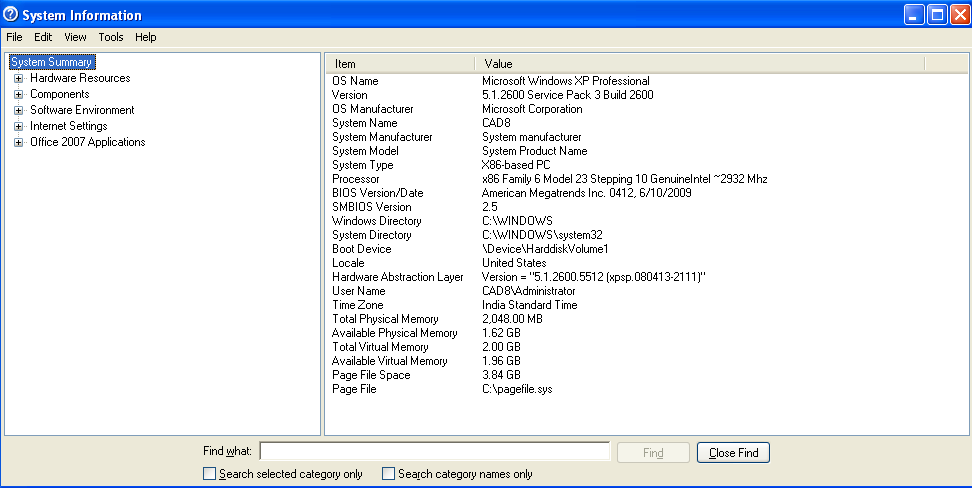 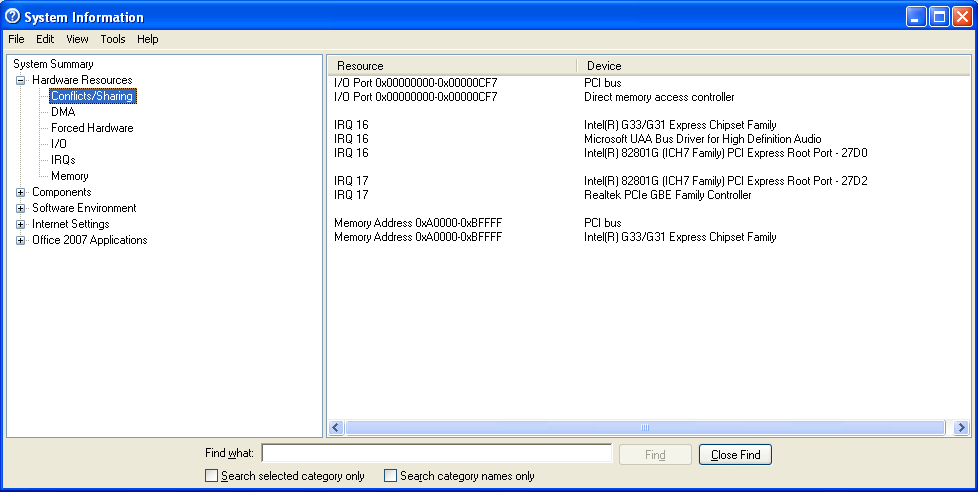 